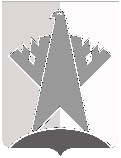 ДУМА СУРГУТСКОГО РАЙОНАХанты-Мансийского автономного округа - ЮгрыРЕШЕНИЕ«25» декабря 2017 года                                                                                                      № 352-нпа            г. СургутДума Сургутского района решила:1. Внести в решение Думы Сургутского района от 22 сентября 2016 года 
№ 990-нпа «Об утверждении Порядка проведения оценки регулирующего воздействия проектов решений Думы Сургутского района, затрагивающих вопросы осуществления предпринимательской и инвестиционной деятельности» следующие изменения:1) пункт 3 решения признать утратившим силу;2) в пунктах 10, 12, 18 раздела 2 приложения к решению слова «муниципального образования Сургутский район» заменить словами «Думы Сургутского района».2. Решение вступает в силу после его обнародования.О внесении изменений в решение Думы Сургутского района от 22 сентября 2016 года № 990-нпа «Об утверждении Порядка проведения оценки регулирующего воздействия проектов решений Думы Сургутского района, затрагивающих вопросы осуществления предпринимательской и инвестиционной деятельности»Председатель Думы Сургутского районаА.П. Сименяк«25» декабря 2017 годаГлава Сургутского районаА.А. Трубецкой«25» декабря 2017 года